AFSS CENTRAL EVALUATION SYSTEMCentral Assessment Team (CAT), HO Islamabad1st Mid Term Examination 2016 – 17COMPUTER - Class IV 50 marks          2 hoursINFORMATION FOR STUDENTSMarks are given against each question or part of question. Write your name, roll number and date in the spaces provided below.OBJECTIVEQ. ۱:	Fill in the blanks.									5i)	A computer is an ___________ machine.ii)	Data is raw ___________ or ___________.iii)	A computer cannot delete ___________ input given by user.iv)	__________ is the brain of a computer.v)	_______________ is a output device.
Q. 2:	Match the following.								5 Q. 3:	choose the correct option and write in the space provided.		5i)	The word ‘computer’ means to ___________.	a)	category	b)	calculate		c)	commonii)	A computer works on the principle of _________cycle.	a)	O- I-P		b)	I-P-O			c)	P-I-Oiii)	__________ means to do some work without anyerror.	a)	Versatility	b)	accuracy 		c)	speediv)	_________ is a sequence of black lines on white background. 	a)	unicode	b)	Bencode		c)	carcodev)	________ is used to record sound into the computer.	a)	scanner	b)	microphone		c)	telephone
Q. 4:	True and False.									5i)	ALU stands for arithmetic long unit. __________ii)	Scanner is an output device. __________iii)	A computer cannot store a large amount of data. __________iv)	Computer converts in instructions into binary codes. __________v)	Data is processed information. __________SUBJECTIVEQ. 1:	Answer any 6 questions.							241)	What is a scanner? Name two types of scanners.2)	Write down the names of different parts of CPU?3)	Mention any 4 uses of a computer?4)	What do you mean by accnacy of a computer?5)	Define:	a)	Input		b)	process	c)	Data	d)	Information6)	Write down at least 4 differences between a man and a computer.7)	Write down the characteristics of a computer.8)	What do these key terms mean?	a)	CPU		b)	ALU		c)	CU	d)	MU		e)	VDU		f)	LCD	g)	CD		h)	DVDQ. 2:	Read the following clues and search 6 words in the grid given and across:											61)	It is a pointing device __________________________2)	It is the brain of the computer ___________________3)	It is a sequence of black lines ___________________________4)	It reads and scans the text ___________________5)	It is a storage device  ___________________6)	It looks like  a TV screen ___________________Student Name: Roll No:Center Name:Date:Day:Invigilator Name:Sign:Marks Obtained: Remarks:Examiner Name:Date:Sign :Day:Scanner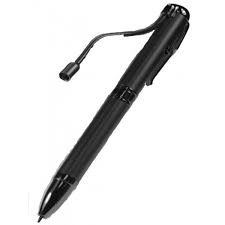 Touch Screen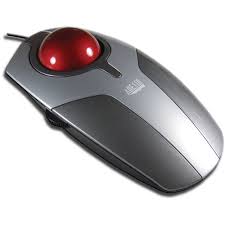 Speaker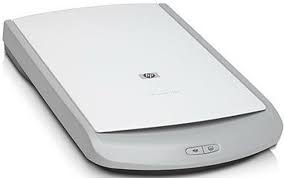 Trackball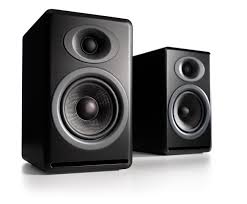 Light pen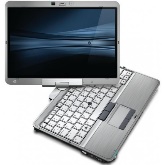 MONITOROPOJYOBUQMKGSASCANNERERSOMACGOTOULOGSECPUDSERDSHE